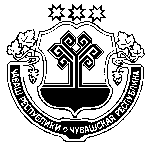 О внесении изменений и дополнений в решение Собрания депутатов Орининского сельского поселения Моргаушского района Чувашской Республики от 12.12.2018 г. № С-48/1 «О бюджете  Орининского  сельского поселения Моргаушского района Чувашской Республики на 2019 год и  плановый период 2020 и 2021 годов»В соответствии со статьей 23 Положения «О регулировании бюджетных правоотношений в Орининском сельском поселении Моргаушского района Чувашской Республики», утвержденного решением Собрания депутатов Орининского сельского поселения Моргаушского района Чувашской Республики от 13.10.2014 года № С-44/1 Собрание депутатов Орининского сельского поселения Моргаушского района Чувашской Республики решило: Статья 1. Внести  в решение Собрания депутатов Орининского сельского поселения Моргаушского района Чувашской Республики от 12.12.2018 года № С-36/1 «О бюджете Орининского сельского поселения Моргаушского района Чувашской Республики на 2019 год и плановый период 2020 и 2021 годов» следующие изменения:статью 1 изложить в следующей редакции: «Утвердить основные характеристики  бюджета Орининского сельского поселения Моргаушского района Чувашской Республики (далее бюджет Орининского сельского поселения) на 2019 год:прогнозируемый общий объем доходов бюджета Орининского сельского поселения Моргаушского района Чувашской Республики в сумме 6 004 601,00 рублей, в том числе объем межбюджетных трансфертов из районного бюджета Моргаушского района Чувашской Республики 3 329 983,00  рублей;общий объем расходов бюджета Орининского сельского поселения Моргаушского района Чувашской Республики в сумме 6 364 417,48  рублей;предельный объем муниципального долга в сумме 0,00  рублей;верхний предел муниципального внутреннего долга на 1 января 2020 года в сумме 0,00  рублей, в том числе верхний предел долга по муниципальным гарантиям в сумме 0,00 рублей;прогнозируемый профицит бюджета Орининского сельского поселения Моргаушского района Чувашской Республики в сумме 359 816,48 рублей.2. Утвердить основные характеристики бюджета Орининского сельского поселения Моргаушского района Чувашской Республики на 2020 год:прогнозируемый общий объем доходов бюджета Орининского сельского поселения Моргаушского района Чувашской Республики в сумме  4928893,00 рублей, в том числе объем межбюджетных трансфертов из районного бюджета Моргаушского района Чувашской Республики в сумме  2 240 388,00 рублей;общий объем расходов бюджета Орининского сельского поселения Моргаушского района Чувашской Республики в сумме 4 928 893,00  рублей, в том числе условно утвержденные расходы в сумме 99 900,00 рублей.предельный объем муниципального долга в сумме 0,00  рублей;верхний предел муниципального внутреннего долга на 1 января 2021 года в сумме 0,00 рублей, в том числе верхний предел долга по муниципальным гарантиям в сумме 0,00 рублей.3. Утвердить основные характеристики  бюджета Орининского сельского поселения Моргаушского района Чувашской Республики на 2021 год:прогнозируемый общий объем доходов бюджета Орининского сельского поселения Моргаушского района Чувашской Республики в сумме  4 943 813,00  рублей, в том числе объем межбюджетных трансфертов из районного бюджета Моргаушского района Чувашской Республики в сумме 2 242 598,00  рублей;общий объем расходов бюджета Орининского сельского поселения Моргаушского района Чувашской Республики в сумме 4 943 813,00 рублей, в том числе условно утвержденные расходы в сумме  200 500,00 рублей;предельный объем муниципального долга в сумме 0,00 рублей;верхний предел муниципального внутреннего долга на 1 января 2022 года в сумме 0,00 рублей, в том числе верхний предел долга по муниципальным гарантиям в сумме 0,00 рублей»;2) приложение 4 изложить в следующей редакции:   »;3) в статье 7:в части 1:в пункте «а» слова «приложению 6.6.1» заменить словами «приложениям 6-6.3;в пункте «в» слова «приложению 8.8.1» заменить словами «приложениям 8-8.3;в пункте «д» слова «приложению 10.10.1» заменить словами «приложениям 10-10.3;в части 2:в абзаце 2 слова «1 676 978,98 рублей» заменить словами «1 716 978,98 рублей»;в абзаце 6 слова «1 574 615,00 рублей» заменить словами  «1 614 615,00 рублей»;4) дополнить приложением 6.3  следующего содержания:                                                                                                                       «Приложение 6.3к решению Собрания депутатов Орининского                                                                                                                                 сельского поселения Моргаушского района Чувашской Республики от  12.12.2018г. № С-48/1 «О  бюджете Орининского сельского                                                                                                                     поселения Моргаушского района Чувашской Республики на 2019 год и плановый период 2020 и 2021 годов»ИЗМЕНЕНИЕраспределения бюджетных ассигнований по разделам, подразделам, целевым статьям (муниципальным программам Моргаушского района Чувашской Республики и непрограммным направлениям деятельности) и группам (группам и подгруппам) видов расходов классификации расходов бюджета Орининского сельского поселенияМоргаушского района Чувашской Республики на 2019 год, предусмотренного приложениями 6 к  решению Собрания депутатов Орининского сельского поселения Моргаушского района Чувашской Республики «О бюджете Орининского сельскогопоселения Моргаушского района Чувашской Республикина 2019 год и плановый период 2020 и 2021 годов»      »;5) дополнить приложением 8.3 следующего содержания:                                                                                                                          «Приложение 8.3к решению Собрания депутатов Орининского                                                                                                                                   сельского поселения Моргаушского района Чувашской Республики от  12.12.2018 г. № С-48/1 «О  бюджете Орининского                                                                                                                     сельского поселения Моргаушского района Чувашской Республики на 2019 год и плановый период 2020 и 2021 годов»ИЗМЕНЕНИЕраспределения бюджетных ассигнований по целевым статьям (муниципальным программам Моргаушского района Чувашской Республики и непрограммным направлениям деятельности),  группам (группам и подгруппам) видов расходов, разделам, подразделам классификации расходов бюджета Орининского сельского поселения Моргаушского района Чувашской Республики на 2018  год, предусмотренного приложениями 8 к  решению Собрания депутатов Орининского сельского поселения Моргаушского района Чувашской Республики «О бюджете Орининского сельского поселения Моргаушского района Чувашской Республики на 2019 год и плановый период 2020 и 2021 годов»                                                                                                                              (руб.)  »;6) дополнить приложением 10.3 следующего содержания:                                                                                                                                                                                                                                             «Приложение 10.3к решению Собрания депутатов Орининского                                                                                                                                   сельского поселения Моргаушского района Чувашской Республики от  12.12.2018 г. № С-48/1 «О  бюджете Орининского                                                                                                                     сельского поселения Моргаушского района Чувашской Республики на 2019 год и плановый период 2020 и 2021 годов»ИЗМЕНЕНИЕведомственной структуры расходов  бюджета Орининского сельского поселенияМоргаушского района Чувашской Республики на 2018 год,предусмотренного приложениями 10 к  решению Собрания депутатовОрининского сельского поселения Моргаушского района Чувашской Республики «О бюджете Орининского сельского поселения Моргаушского района Чувашской Республики на 2019 год и плановый период 2020 и 2021 годов»                                                                                                                            (руб.)    »;7) приложение 12 изложить в следующей редакции:«Приложение 12к решению Собрания депутатов Орининскогосельского поселения Моргаушского района Чувашской Республики от 12.12.2018 г. № С-48/1«О бюджете Орининского сельского поселения Моргаушского района Чувашской Республики на 2019 год и плановый период 2020 и 2021 годов»Источники внутреннегофинансирования дефицита бюджета Орининского сельского поселения Моргаушского района Чувашской Республики на 2019 год  ».Статья 2.  Настоящее решение опубликовать в средствах массовой информации. Глава Орининского сельского поселения                                                              В.Ю. Пушкова   Чувашская Республика  Моргаушский районСобрание депутатовОрининского сельского поселенияРЕШЕНИЕДеревня Падаккасы  Чăваш Республики                                                          Муркаш районĕОринин ял поселенийĕн                                                             депутатсен ПухăвĕЙЫШĂНУПатаккасси ялě                                                                                                      «Приложение 4к решению Собрания депутатов Орининскогосельского поселения Моргаушского районаЧувашской Республики от 22.02.2018г. № С-51/1«О бюджете Орининского сельского поселенияМоргаушского района Чувашской Республикина 2019 год и плановый период 2020 и 2021 годов»                                          «Приложение 4к решению Собрания депутатов Орининскогосельского поселения Моргаушского районаЧувашской Республики от 22.02.2018г. № С-51/1«О бюджете Орининского сельского поселенияМоргаушского района Чувашской Республикина 2019 год и плановый период 2020 и 2021 годов»Прогнозируемые объемы доходов бюджета Орининского сельского поселения Моргаушского района Чувашской Республики на 2018 годПрогнозируемые объемы доходов бюджета Орининского сельского поселения Моргаушского района Чувашской Республики на 2018 годПрогнозируемые объемы доходов бюджета Орининского сельского поселения Моргаушского района Чувашской Республики на 2018 годКод бюджетной классификации Наименование доходаСумма на 2018 год, руб.ВСЕГО ДОХОДОВ6 004 601,0010000000000000000НАЛОГОВЫЕ И НЕНАЛОГОВЫЕ ДОХОДЫ2 674 618,00НАЛОГОВЫЕ ДОХОДЫ2 594 618,0010100000000000000НАЛОГИ НА ПРИБЫЛЬ, ДОХОДЫ244 083,0010102000010000110Налог на доходы физических лиц 244 083,0010300000000000000НАЛОГИ НА ТОВАРЫ (РАБОТЫ, УСЛУГИ), РЕАЛИЗУЕМЫЕ НА ТЕРРИТОРИИ РОССИЙСКОЙ ФЕДЕРАЦИИ424 535,0010302000010000110Акцизы по подакцизным товарам (продукции), производимым на территории Российской Федерации424 535,0010500000000000000НАЛОГИ НА СОВОКУПНЫЙ ДОХОД40 000,0010503000010000110Единый сельскохозяйственный налог40 000,0010600000000000000НАЛОГИ НА ИМУЩЕСТВО1 876  000,0010601000000000110Налог на имущество физических лиц326 000,0010606000000000110Земельный налог 1 550 000,0010800000000000000ГОСУДАРСТВЕННАЯ ПОШЛИНА10 000,00НЕНАЛОГОВЫЕ ДОХОДЫ80 000,0011100000000000000ДОХОДЫ ОТ ИСПОЛЬЗОВАНИЯ ИМУЩЕСТВА, НАХОДЯЩЕГОСЯ В ГОСУДАРСТВЕННОЙ И МУНИЦИПАЛЬНОЙ СОБСТВЕННОСТИ80 000,0011105000000000120Доходы, получаемые в виде арендной либо иной платы за передачу в возмездное пользование государственного и муниципального имущества (за исключением имущества бюджетных и автономных учреждений, а также имущества государственных и муниципальных унитарных предприятий, в том числе казенных)80 000,0011300000000000000    ДОХОДЫ ОТ ОКАЗАНИЯ ПЛАТНЫХ УСЛУГ (РАБОТ) И КОМПЕНСАЦИИ ЗАТРАТ ГОСУДАРСТВА0,0011302000000000100    Доходы от компенсации затрат государства0,0020000000000000000БЕЗВОЗМЕЗДНЫЕ ПОСТУПЛЕНИЯ3 329 983,0020200000000000000БЕЗВОЗМЕЗДНЫЕ ПОСТУПЛЕНИЯ ОТ ДРУГИХ БЮДЖЕТОВ БЮДЖЕТНОЙ СИСТЕМЫ РОССИЙСКОЙ ФЕДЕРАЦИИ3 329 983,0020210000000000150Дотации бюджетам бюджетной системы Российской Федерации1 662 500,0020215001000000150Дотации на выравнивание бюджетной обеспеченности1 462 500,0020215002000000150Дотации бюджетам на поддержку мер по обеспечению сбалансированности бюджетов420 000,0020220000000000150Субсидии бюджетам бюджетной системы Российской Федерации (межбюджетные субсидии)1 165 080,0020230000000000150Субвенции бюджетам бюджетной системы Российской Федерации182 403,0020249999100000150Прочие межбюджетные трансферты100 000,0020705000000000150ПРОЧИЕ БЕЗВОЗМЕЗДНЫЕ ПОСТУПЛЕНИЯ0,00НаименованиеРазделПодразделЦелевая статья (муниципальные программы)Группа (группа и подгруппа) вида расходовСумма (увеличение, уменьшение(-))НаименованиеРазделПодразделЦелевая статья (муниципальные программы)Группа (группа и подгруппа) вида расходовСумма (увеличение, уменьшение(-))123456Всего360 000,0Общегосударственные вопросы0120 000,0Другие общегосударственные вопросы011320 000,0Муниципальная программа "Управление общественными финансами и муниципальным долгом" 0113Ч40000000020 000,0Подпрограмма "Совершенствование бюджетной политики и обеспечение сбалансированности бюджета" муниципальной программы "Управление общественными финансами и муниципальным долгом"0113Ч41000000020 000,0Основное мероприятие "Организация исполнения и подготовка отчетов об исполнении муниципального бюджета, осуществление внутреннего  финансового контроля за использованием бюджетных средств"0113Ч41030000020 000,0Прочие выплаты по обязательствам муниципального образования Чувашской Республики 0113Ч41037345020 000,0Закупка товаров, работ и услуг для обеспечения государственных (муниципальных) нужд0113Ч41037345020020 000,0Иные закупки товаров, работ и услуг для обеспечения государственных (муниципальных) нужд0113Ч41037345024020 000,0Национальная безопасность и правоохранительная деятельность033 500,0Защита населения и территории от чрезвычайных ситуаций природного и техногенного характера, гражданская оборона03091 500,0Муниципальная программа  "Повышение безопасности жизнедеятельности населения и территорий Чувашской Республики" 0309Ц8000000001 500,0Подпрограмма "Защита населения и территорий от чрезвычайных ситуаций природного и техногенного характера, обеспечение пожарной безопасности и безопасности населения на водных объектах на территории Чувашской Республики"  муниципальной программы "Повышение безопасности жизнедеятельности населения и территорий Чувашской Республики"0309Ц8100000001 500,0Основное мероприятие "Обеспечение деятельности муниципальных учреждений, реализующих мероприятия по обеспечению безопасности и защиты населения и территорий от чрезвычайных ситуаций"0309Ц8102000001 500,0Обеспечение деятельности муниципальных учреждений, реализующих мероприятия по обеспечению безопасности и защиты населения и территорий Чувашской Республики от чрезвычайных ситуаций0309Ц8102700301 500,0Закупка товаров, работ и услуг для обеспечения государственных (муниципальных) нужд0309Ц8102700302001 500,0Иные закупки товаров, работ и услуг для обеспечения государственных (муниципальных) нужд0309Ц8102700302401 500,0Обеспечение пожарной безопасности03102 000,0Муниципальная программа  "Повышение безопасности жизнедеятельности населения и территорий Чувашской Республики" 0310Ц8000000002 000,0Подпрограмма "Защита населения и территорий от чрезвычайных ситуаций природного и техногенного характера, обеспечение пожарной безопасности и безопасности населения на водных объектах на территории Чувашской Республики"  муниципальной программы "Повышение безопасности жизнедеятельности населения и территорий Чувашской Республики"0310Ц8100000002 000,0Основное мероприятие "Развитие гражданской обороны, повышение уровня готовности территориальной подсистемы Чувашской Республики единой государственной системы предупреждения и ликвидации чрезвычайных ситуаций к оперативному реагированию на чрезвычайные ситуации, пожары и происшествия на водных объектах"0310Ц8104000002 000,0Мероприятия по обеспечению пожарной безопасности муниципальных объектов 0310Ц8104702802 000,0Закупка товаров, работ и услуг для обеспечения государственных (муниципальных) нужд0310Ц8104702802002 000,0Иные закупки товаров, работ и услуг для обеспечения государственных (муниципальных) нужд0310Ц8104702802402 000,0Национальная экономика0440 000,0Дорожное хозяйство (дорожные фонды)040940 000,0Муниципальная программа "Развитие транспортной системы"0409Ч20000000040 000,0Подпрограмма "Безопасные и качественные автомобильные дороги" муниципальной программы "Развитие транспортной системы"0409Ч21000000040 000,0040940 000,0Капитальный ремонт  и ремонт автомобильных дорог общего пользования местного значения в границах  населенных пунктов  поселений0409Ч21047426040 000,0Закупка товаров, работ и услуг для обеспечения государственных (муниципальных) нужд0409Ч21047426020040 000,0Иные закупки товаров, работ и услуг для обеспечения государственных (муниципальных) нужд0409Ч21047426024040 000,0Жилищно-коммунальное хозяйство05246 500,0Благоустройство0503246 500,0Муниципальная  программа "Формирование современной городской среды на территории Чувашской Республики"0503A500000000146 500,0Подпрограмма "Благоустройство дворовых и общественных территорий" муниципальной программы "Формирование современной городской среды на территории Чувашской Республики"0503A510000000146 500,0Основное мероприятие "Содействие благоустройству населенных пунктов Чувашской Республики"0503A510200000146 500,0Реализация мероприятий по благоустройству территории0503A510277420147 990,0Закупка товаров, работ и услуг для обеспечения государственных (муниципальных) нужд0503A510277420200147 990,0Иные закупки товаров, работ и услуг для обеспечения государственных (муниципальных) нужд0503A510277420240147 990,0Осуществление строительных и ремонтных работ в целях обеспечения благоустройства территории0503A510277470-1 490,0Закупка товаров, работ и услуг для обеспечения государственных (муниципальных) нужд0503A510277470200-1 490,0Иные закупки товаров, работ и услуг для обеспечения государственных (муниципальных) нужд0503A510277470240-1 490,0Муниципальная  программа  "Развитие потенциала природно-сырьевых ресурсов и повышение экологической безопасности"0503Ч300000000100 000,0Подпрограмма "Обращение с отходами, в том числе с твердыми коммунальными отходами, на территории Чувашской Республики" муниципальной программы "Развитие потенциала природно-сырьевых ресурсов и обеспечение экологической безопасности"0503Ч360000000100 000,0Основное мероприятие "Мероприятия, направленные на снижение негативного воздействия хозяйственной и иной деятельности на окружающую среду"0503Ч360200000100 000,0Поддержка региональных проектов в области обращения с отходами и ликвидации накопленного экологического ущерба0503Ч360275070100 000,0Закупка товаров, работ и услуг для обеспечения государственных (муниципальных) нужд0503Ч360275070200100 000,0Иные закупки товаров, работ и услуг для обеспечения государственных (муниципальных) нужд0503Ч360275070240100 000,0Культура, кинематография0840 000,0Культура080140 000,0Муниципальная программа "Развитие культуры и туризма" 0801Ц40000000040 000,0Подпрограмма "Развитие культуры в Чувашской Республике" муниципальной программы "Развитие культуры и туризма"0801Ц41000000040 000,0Основное мероприятие "Сохранение и развитие народного творчества"0801Ц41070000040 000,0Обеспечение деятельности муниципальных учреждений культурно-досугового типа и народного творчества0801Ц41077A39040 000,0Закупка товаров, работ и услуг для обеспечения государственных (муниципальных) нужд0801Ц41077A39020040 000,0Иные закупки товаров, работ и услуг для обеспечения государственных (муниципальных) нужд0801Ц41077A39024040 000,0Физическая культура и спорт1110 000,0Физическая культура110110 000,0Муниципальная  программа "Развитие физической культуры и спорта"1101Ц50000000010 000,0Подпрограмма "Развитие физической культуры и массового спорта" муниципальной программы "Развитие физической культуры и спорта"1101Ц51000000010 000,0Основное мероприятие "Физкультурно-оздоровительная и спортивно-массовая работа с населением"1101Ц51010000012 000,0Организация и проведение официальных физкультурных мероприятий1101Ц51017139012 000,0Закупка товаров, работ и услуг для обеспечения государственных (муниципальных) нужд1101Ц51017139020012 000,0Иные закупки товаров, работ и услуг для обеспечения государственных (муниципальных) нужд1101Ц51017139024012 000,0Основное мероприятие "Реализация мероприятий регионального проекта "Спорт - норма жизни"1101Ц51P500000-2 000,0Пропаганда физической культуры и спорта1101Ц51P571470-2 000,0Закупка товаров, работ и услуг для обеспечения государственных (муниципальных) нужд1101Ц51P571470200-2 000,0Иные закупки товаров, работ и услуг для обеспечения государственных (муниципальных) нужд1101Ц51P571470240-2 000,0НаименованиеЦелевая статья (муниципальные программы)Группа (группа и подгруппа) вида расходовРазделПодразделСумма (увеличение, уменьшение(-))НаименованиеЦелевая статья (муниципальные программы)Группа (группа и подгруппа) вида расходовРазделПодразделСумма (увеличение, уменьшение(-))1234567Всего360 000,01.Муниципальная  программа "Формирование современной городской среды на территории Чувашской Республики"A500000000146 500,01.1.Подпрограмма "Благоустройство дворовых и общественных территорий" муниципальной программы "Формирование современной городской среды на территории Чувашской Республики"A510000000146 500,0Основное мероприятие "Содействие благоустройству населенных пунктов Чувашской Республики"A510200000146 500,0Реализация мероприятий по благоустройству территорииA510277420147 990,0Закупка товаров, работ и услуг для обеспечения государственных (муниципальных) нуждA510277420200147 990,0Иные закупки товаров, работ и услуг для обеспечения государственных (муниципальных) нуждA510277420240147 990,0Жилищно-коммунальное хозяйствоA51027742024005147 990,0БлагоустройствоA5102774202400503147 990,0Осуществление строительных и ремонтных работ в целях обеспечения благоустройства территорииA510277470-1 490,0Закупка товаров, работ и услуг для обеспечения государственных (муниципальных) нуждA510277470200-1 490,0Иные закупки товаров, работ и услуг для обеспечения государственных (муниципальных) нуждA510277470240-1 490,0Жилищно-коммунальное хозяйствоA51027747024005-1 490,0БлагоустройствоA5102774702400503-1 490,02.Муниципальная программа "Развитие культуры и туризма" Ц40000000040 000,02.1.Подпрограмма "Развитие культуры в Чувашской Республике" муниципальной программы "Развитие культуры и туризма"Ц41000000040 000,0Основное мероприятие "Сохранение и развитие народного творчества"Ц41070000040 000,0Обеспечение деятельности муниципальных учреждений культурно-досугового типа и народного творчестваЦ41077A39040 000,0Закупка товаров, работ и услуг для обеспечения государственных (муниципальных) нуждЦ41077A39020040 000,0Иные закупки товаров, работ и услуг для обеспечения государственных (муниципальных) нуждЦ41077A39024040 000,0Культура, кинематографияЦ41077A3902400840 000,0КультураЦ41077A390240080140 000,03.Муниципальная  программа "Развитие физической культуры и спорта"Ц50000000010 000,03.1.Подпрограмма "Развитие физической культуры и массового спорта" муниципальной программы "Развитие физической культуры и спорта"Ц51000000010 000,0Основное мероприятие "Физкультурно-оздоровительная и спортивно-массовая работа с населением"Ц51010000012 000,0Организация и проведение официальных физкультурных мероприятийЦ51017139012 000,0Закупка товаров, работ и услуг для обеспечения государственных (муниципальных) нуждЦ51017139020012 000,0Иные закупки товаров, работ и услуг для обеспечения государственных (муниципальных) нуждЦ51017139024012 000,0Физическая культура и спортЦ5101713902401112 000,0Физическая культураЦ510171390240110112 000,0Основное мероприятие "Реализация мероприятий регионального проекта "Спорт - норма жизни"Ц51P500000-2 000,0Пропаганда физической культуры и спортаЦ51P571470-2 000,0Закупка товаров, работ и услуг для обеспечения государственных (муниципальных) нуждЦ51P571470200-2 000,0Иные закупки товаров, работ и услуг для обеспечения государственных (муниципальных) нуждЦ51P571470240-2 000,0Физическая культура и спортЦ51P57147024011-2 000,0Физическая культураЦ51P5714702401101-2 000,04.Муниципальная программа  "Повышение безопасности жизнедеятельности населения и территорий Чувашской Республики" Ц8000000003 500,04.1.Подпрограмма "Защита населения и территорий от чрезвычайных ситуаций природного и техногенного характера, обеспечение пожарной безопасности и безопасности населения на водных объектах на территории Чувашской Республики"  муниципальной программы "Повышение безопасности жизнедеятельности населения и территорий Чувашской Республики"Ц8100000003 500,0Основное мероприятие "Обеспечение деятельности муниципальных учреждений, реализующих мероприятия по обеспечению безопасности и защиты населения и территорий от чрезвычайных ситуаций"Ц8102000001 500,0Обеспечение деятельности муниципальных учреждений, реализующих мероприятия по обеспечению безопасности и защиты населения и территорий Чувашской Республики от чрезвычайных ситуацийЦ8102700301 500,0Закупка товаров, работ и услуг для обеспечения государственных (муниципальных) нуждЦ8102700302001 500,0Иные закупки товаров, работ и услуг для обеспечения государственных (муниципальных) нуждЦ8102700302401 500,0Национальная безопасность и правоохранительная деятельностьЦ810270030240031 500,0Защита населения и территории от чрезвычайных ситуаций природного и техногенного характера, гражданская оборонаЦ81027003024003091 500,0Основное мероприятие "Развитие гражданской обороны, повышение уровня готовности территориальной подсистемы Чувашской Республики единой государственной системы предупреждения и ликвидации чрезвычайных ситуаций к оперативному реагированию на чрезвычайные ситуации, пожары и происшествия на водных объектах"Ц8104000002 000,0Мероприятия по обеспечению пожарной безопасности муниципальных объектов Ц8104702802 000,0Закупка товаров, работ и услуг для обеспечения государственных (муниципальных) нуждЦ8104702802002 000,0Иные закупки товаров, работ и услуг для обеспечения государственных (муниципальных) нуждЦ8104702802402 000,0Национальная безопасность и правоохранительная деятельностьЦ810470280240032 000,0Обеспечение пожарной безопасностиЦ81047028024003102 000,05.Муниципальная программа "Развитие транспортной системы"Ч20000000040 000,05.1.Подпрограмма "Безопасные и качественные автомобильные дороги" муниципальной программы "Развитие транспортной системы"Ч21000000040 000,040 000,0Капитальный ремонт  и ремонт автомобильных дорог общего пользования местного значения в границах  населенных пунктов  поселенийЧ21047426040 000,0Закупка товаров, работ и услуг для обеспечения государственных (муниципальных) нуждЧ21047426020040 000,0Иные закупки товаров, работ и услуг для обеспечения государственных (муниципальных) нуждЧ21047426024040 000,0Национальная экономикаЧ2104742602400440 000,0Дорожное хозяйство (дорожные фонды)Ч210474260240040940 000,06.Муниципальная  программа  "Развитие потенциала природно-сырьевых ресурсов и повышение экологической безопасности"Ч300000000100 000,06.1.Подпрограмма "Обращение с отходами, в том числе с твердыми коммунальными отходами, на территории Чувашской Республики" муниципальной программы "Развитие потенциала природно-сырьевых ресурсов и обеспечение экологической безопасности"Ч360000000100 000,0Основное мероприятие "Мероприятия, направленные на снижение негативного воздействия хозяйственной и иной деятельности на окружающую среду"Ч360200000100 000,0Поддержка региональных проектов в области обращения с отходами и ликвидации накопленного экологического ущербаЧ360275070100 000,0Закупка товаров, работ и услуг для обеспечения государственных (муниципальных) нуждЧ360275070200100 000,0Иные закупки товаров, работ и услуг для обеспечения государственных (муниципальных) нуждЧ360275070240100 000,0Жилищно-коммунальное хозяйствоЧ36027507024005100 000,0БлагоустройствоЧ3602750702400503100 000,07.Муниципальная программа "Управление общественными финансами и муниципальным долгом" Ч40000000020 000,07.1.Подпрограмма "Совершенствование бюджетной политики и обеспечение сбалансированности бюджета" муниципальной программы "Управление общественными финансами и муниципальным долгом"Ч41000000020 000,0Основное мероприятие "Организация исполнения и подготовка отчетов об исполнении муниципального бюджета, осуществление внутреннего  финансового контроля за использованием бюджетных средств"Ч41030000020 000,0Прочие выплаты по обязательствам муниципального образования Чувашской Республики Ч41037345020 000,0Закупка товаров, работ и услуг для обеспечения государственных (муниципальных) нуждЧ41037345020020 000,0Иные закупки товаров, работ и услуг для обеспечения государственных (муниципальных) нуждЧ41037345024020 000,0Общегосударственные вопросыЧ4103734502400120 000,0Другие общегосударственные вопросыЧ410373450240011320 000,0НаименованиеГлавный распорядительРазделПодразделЦелевая статья (муниципальные программы)Группа (группа и подгруппа) вида расходовСумма (увеличение, уменьшение(-))НаименованиеГлавный распорядительРазделПодразделЦелевая статья (муниципальные программы)Группа (группа и подгруппа) вида расходовСумма (увеличение, уменьшение(-))1234567Всего360 000,0Администрация Орининского сельского поселения Моргаушского района Чувашской Республики993360 000,0Общегосударственные вопросы9930120 000,0Другие общегосударственные вопросы993011320 000,0Муниципальная программа "Управление общественными финансами и муниципальным долгом" 9930113Ч40000000020 000,0Подпрограмма "Совершенствование бюджетной политики и обеспечение сбалансированности бюджета" муниципальной программы "Управление общественными финансами и муниципальным долгом"9930113Ч41000000020 000,0Основное мероприятие "Организация исполнения и подготовка отчетов об исполнении муниципального бюджета, осуществление внутреннего  финансового контроля за использованием бюджетных средств"9930113Ч41030000020 000,0Прочие выплаты по обязательствам муниципального образования Чувашской Республики 9930113Ч41037345020 000,0Закупка товаров, работ и услуг для обеспечения государственных (муниципальных) нужд9930113Ч41037345020020 000,0Иные закупки товаров, работ и услуг для обеспечения государственных (муниципальных) нужд9930113Ч41037345024020 000,0Национальная безопасность и правоохранительная деятельность993033 500,0Защита населения и территории от чрезвычайных ситуаций природного и техногенного характера, гражданская оборона99303091 500,0Муниципальная программа  "Повышение безопасности жизнедеятельности населения и территорий Чувашской Республики" 9930309Ц8000000001 500,0Подпрограмма "Защита населения и территорий от чрезвычайных ситуаций природного и техногенного характера, обеспечение пожарной безопасности и безопасности населения на водных объектах на территории Чувашской Республики"  муниципальной программы "Повышение безопасности жизнедеятельности населения и территорий Чувашской Республики"9930309Ц8100000001 500,0Основное мероприятие "Обеспечение деятельности муниципальных учреждений, реализующих мероприятия по обеспечению безопасности и защиты населения и территорий от чрезвычайных ситуаций"9930309Ц8102000001 500,0Обеспечение деятельности муниципальных учреждений, реализующих мероприятия по обеспечению безопасности и защиты населения и территорий Чувашской Республики от чрезвычайных ситуаций9930309Ц8102700301 500,0Закупка товаров, работ и услуг для обеспечения государственных (муниципальных) нужд9930309Ц8102700302001 500,0Иные закупки товаров, работ и услуг для обеспечения государственных (муниципальных) нужд9930309Ц8102700302401 500,0Обеспечение пожарной безопасности99303102 000,0Муниципальная программа  "Повышение безопасности жизнедеятельности населения и территорий Чувашской Республики" 9930310Ц8000000002 000,0Подпрограмма "Защита населения и территорий от чрезвычайных ситуаций природного и техногенного характера, обеспечение пожарной безопасности и безопасности населения на водных объектах на территории Чувашской Республики"  муниципальной программы "Повышение безопасности жизнедеятельности населения и территорий Чувашской Республики"9930310Ц8100000002 000,0Основное мероприятие "Развитие гражданской обороны, повышение уровня готовности территориальной подсистемы Чувашской Республики единой государственной системы предупреждения и ликвидации чрезвычайных ситуаций к оперативному реагированию на чрезвычайные ситуации, пожары и происшествия на водных объектах"9930310Ц8104000002 000,0Мероприятия по обеспечению пожарной безопасности муниципальных объектов 9930310Ц8104702802 000,0Закупка товаров, работ и услуг для обеспечения государственных (муниципальных) нужд9930310Ц8104702802002 000,0Иные закупки товаров, работ и услуг для обеспечения государственных (муниципальных) нужд9930310Ц8104702802402 000,0Национальная экономика9930440 000,0Дорожное хозяйство (дорожные фонды)993040940 000,0Муниципальная программа "Развитие транспортной системы"9930409Ч20000000040 000,0Подпрограмма "Безопасные и качественные автомобильные дороги" муниципальной программы "Развитие транспортной системы"9930409Ч21000000040 000,0993040940 000,0Капитальный ремонт  и ремонт автомобильных дорог общего пользования местного значения в границах  населенных пунктов  поселений9930409Ч21047426040 000,0Закупка товаров, работ и услуг для обеспечения государственных (муниципальных) нужд9930409Ч21047426020040 000,0Иные закупки товаров, работ и услуг для обеспечения государственных (муниципальных) нужд9930409Ч21047426024040 000,0Жилищно-коммунальное хозяйство99305246 500,0Благоустройство9930503246 500,0Муниципальная  программа "Формирование современной городской среды на территории Чувашской Республики"9930503A500000000146 500,0Подпрограмма "Благоустройство дворовых и общественных территорий" муниципальной программы "Формирование современной городской среды на территории Чувашской Республики"9930503A510000000146 500,0Основное мероприятие "Содействие благоустройству населенных пунктов Чувашской Республики"9930503A510200000146 500,0Реализация мероприятий по благоустройству территории9930503A510277420147 990,0Закупка товаров, работ и услуг для обеспечения государственных (муниципальных) нужд9930503A510277420200147 990,0Иные закупки товаров, работ и услуг для обеспечения государственных (муниципальных) нужд9930503A510277420240147 990,0Осуществление строительных и ремонтных работ в целях обеспечения благоустройства территории9930503A510277470-1 490,0Закупка товаров, работ и услуг для обеспечения государственных (муниципальных) нужд9930503A510277470200-1 490,0Иные закупки товаров, работ и услуг для обеспечения государственных (муниципальных) нужд9930503A510277470240-1 490,0Муниципальная  программа  "Развитие потенциала природно-сырьевых ресурсов и повышение экологической безопасности"9930503Ч300000000100 000,0Подпрограмма "Обращение с отходами, в том числе с твердыми коммунальными отходами, на территории Чувашской Республики" муниципальной программы "Развитие потенциала природно-сырьевых ресурсов и обеспечение экологической безопасности"9930503Ч360000000100 000,0Основное мероприятие "Мероприятия, направленные на снижение негативного воздействия хозяйственной и иной деятельности на окружающую среду"9930503Ч360200000100 000,0Поддержка региональных проектов в области обращения с отходами и ликвидации накопленного экологического ущерба9930503Ч360275070100 000,0Закупка товаров, работ и услуг для обеспечения государственных (муниципальных) нужд9930503Ч360275070200100 000,0Иные закупки товаров, работ и услуг для обеспечения государственных (муниципальных) нужд9930503Ч360275070240100 000,0Культура, кинематография9930840 000,0Культура993080140 000,0Муниципальная программа "Развитие культуры и туризма" 9930801Ц40000000040 000,0Подпрограмма "Развитие культуры в Чувашской Республике" муниципальной программы "Развитие культуры и туризма"9930801Ц41000000040 000,0Основное мероприятие "Сохранение и развитие народного творчества"9930801Ц41070000040 000,0Обеспечение деятельности муниципальных учреждений культурно-досугового типа и народного творчества9930801Ц41077A39040 000,0Закупка товаров, работ и услуг для обеспечения государственных (муниципальных) нужд9930801Ц41077A39020040 000,0Иные закупки товаров, работ и услуг для обеспечения государственных (муниципальных) нужд9930801Ц41077A39024040 000,0Физическая культура и спорт9931110 000,0Физическая культура993110110 000,0Муниципальная  программа "Развитие физической культуры и спорта"9931101Ц50000000010 000,0Подпрограмма "Развитие физической культуры и массового спорта" муниципальной программы "Развитие физической культуры и спорта"9931101Ц51000000010 000,0Основное мероприятие "Физкультурно-оздоровительная и спортивно-массовая работа с населением"9931101Ц51010000012 000,0Организация и проведение официальных физкультурных мероприятий9931101Ц51017139012 000,0Закупка товаров, работ и услуг для обеспечения государственных (муниципальных) нужд9931101Ц51017139020012 000,0Иные закупки товаров, работ и услуг для обеспечения государственных (муниципальных) нужд9931101Ц51017139024012 000,0Основное мероприятие "Реализация мероприятий регионального проекта "Спорт - норма жизни"9931101Ц51P500000-2 000,0Пропаганда физической культуры и спорта9931101Ц51P571470-2 000,0Закупка товаров, работ и услуг для обеспечения государственных (муниципальных) нужд9931101Ц51P571470200-2 000,0Иные закупки товаров, работ и услуг для обеспечения государственных (муниципальных) нужд9931101Ц51P571470240-2 000,0Код бюджетной классификацииНаименованиеСумма(руб.)000 01 02 00 00 00  0000 000Кредиты кредитных организаций в валюте Российской Федерации0,00000 01 05 00 00 00 0000 000Изменение остатков средств на счетах по учету средств бюджета0,00000 01 06 04 00 00 0000 000Исполнение муниципальных гарантий в валюте Российской Федерации0,00000 01 06 05 00 00 0000 000Бюджетные кредиты, предоставленные внутри страны в валюте Российской Федерации0,00